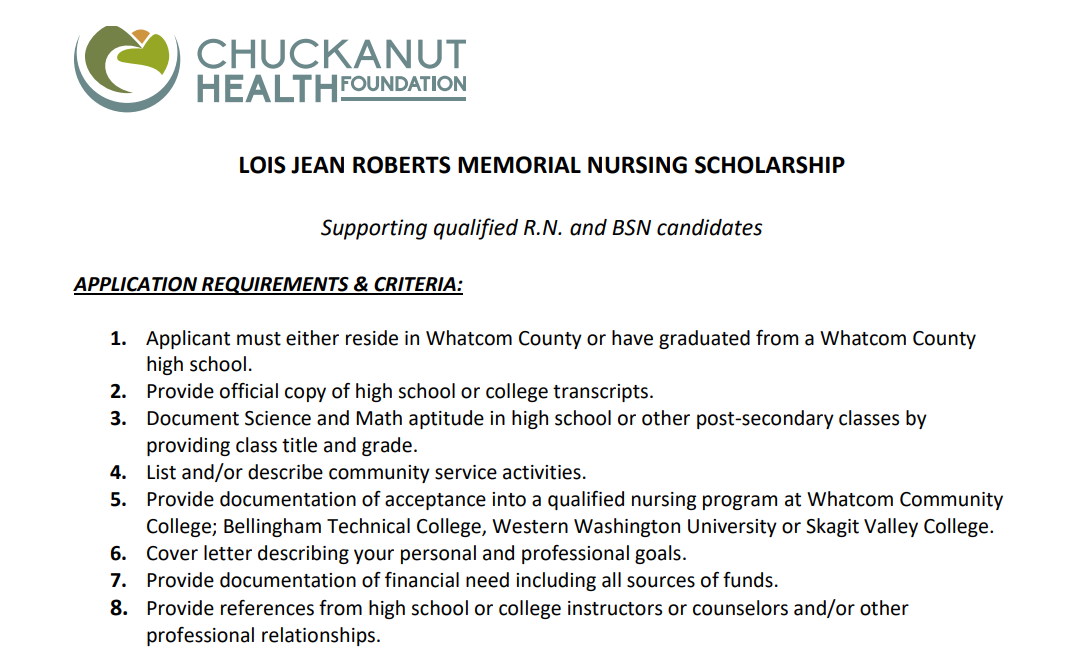 For application and more information go to:Nursing Scholarships — Chuckanut Health FoundationDeadline May 20, 2024